提案カード月　　　　日名前提案します！　　（　　　　　）個人から　　（　　　　）係から提案します！　　（　　　　　）個人から　　（　　　　）係から提案します！　　（　　　　　）個人から　　（　　　　）係から＜提案したいこと＞（　　）みんなでやってみたい　　　（　　）みんなで解決したい＜提案したいこと＞（　　）みんなでやってみたい　　　（　　）みんなで解決したい＜提案したいこと＞（　　）みんなでやってみたい　　　（　　）みんなで解決したい＜提案理由＞あ＜提案理由＞あ＜提案理由＞あこの提案については１　学級会で話し合います。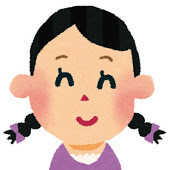 ２　係にお願いします。３　朝の会・帰りの会で話し合います。４　先生にお願いします。５　その他（　　　　　　　　　　　　　　　　　　　　　　　　　　　　　　　　　）この提案については１　学級会で話し合います。２　係にお願いします。３　朝の会・帰りの会で話し合います。４　先生にお願いします。５　その他（　　　　　　　　　　　　　　　　　　　　　　　　　　　　　　　　　）この提案については１　学級会で話し合います。２　係にお願いします。３　朝の会・帰りの会で話し合います。４　先生にお願いします。５　その他（　　　　　　　　　　　　　　　　　　　　　　　　　　　　　　　　　）提案カード月　　　　日名前提案します！　　（　　　　　）個人から　　（　　　　）係から提案します！　　（　　　　　）個人から　　（　　　　）係から提案します！　　（　　　　　）個人から　　（　　　　）係から＜提案したいこと＞（　　）みんなでやってみたい　　　（　　）みんなで解決したい＜提案したいこと＞（　　）みんなでやってみたい　　　（　　）みんなで解決したい＜提案したいこと＞（　　）みんなでやってみたい　　　（　　）みんなで解決したい＜提案理由＞あ＜提案理由＞あ＜提案理由＞あこの提案については１　学級会で話し合います。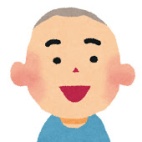 ２　係にお願いします。３　朝の会・帰りの会で話し合います。４　先生にお願いします。５　その他（　　　　　　　　　　　　　　　　　　　　　　　　　　　　　　　　　）この提案については１　学級会で話し合います。２　係にお願いします。３　朝の会・帰りの会で話し合います。４　先生にお願いします。５　その他（　　　　　　　　　　　　　　　　　　　　　　　　　　　　　　　　　）この提案については１　学級会で話し合います。２　係にお願いします。３　朝の会・帰りの会で話し合います。４　先生にお願いします。５　その他（　　　　　　　　　　　　　　　　　　　　　　　　　　　　　　　　　）